Литературная игра «Обыкновенный волшебник Евгений Шварц»1 ноября 2016 года библиотекарем читального зала Детского отдела МКУК ЦБ городского поселения г. Поворино  Черкасовой Е. А. была проведена литературная игра «Обыкновенный волшебник Евгений Шварц» для учащихся 4-ых классов МКОУ «СОШ №3» и МКОУ «СОШ №1».Цели мероприятия: познакомить детей с творчеством Е. Л. Шварца;развить навыки работы с текстом;воспитывать ответственное отношение к своим обязанностям, бережно относиться ко времени.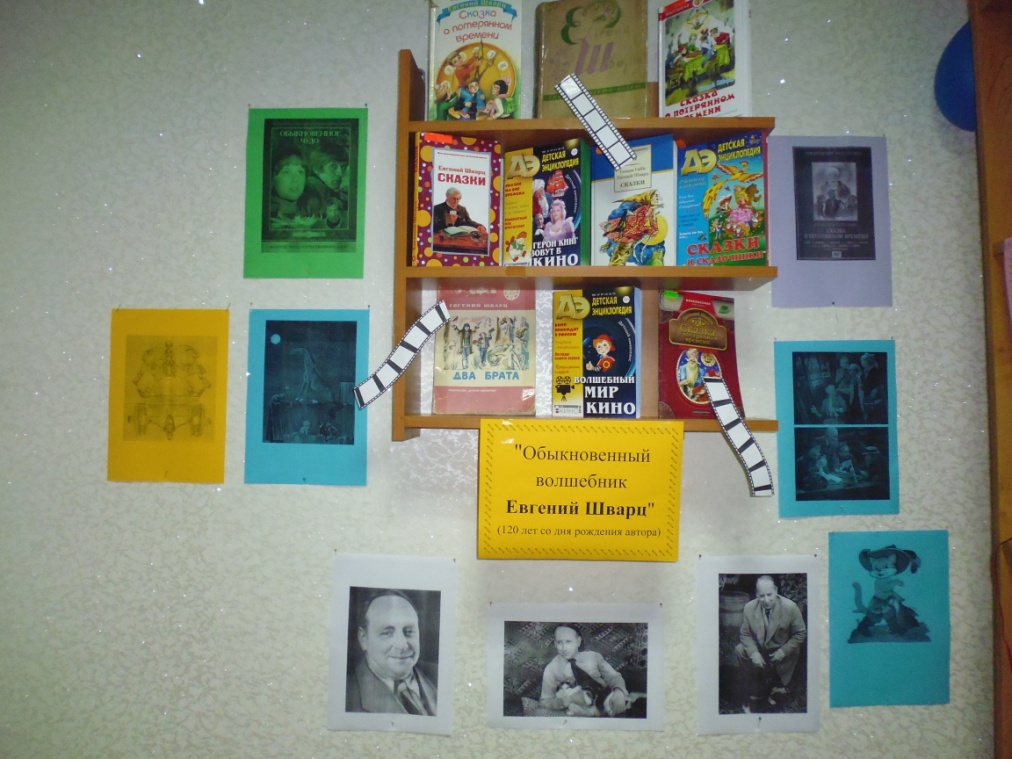 Началось мероприятие со вступительного слова библиотекаря. Екатерина Алексеевна прочитала для учащихся стихотворение Олега Орача «Валя-неуспеваля». А после ребята рассуждали о том, кто же это такие «успевашки»  и  «неуспевашки».								Потом библиотекарь познакомила ребят с жизнью и творчеством Евгения Шварца. В это время дети внимательно слушали новую информацию и  рассматривали фотографии писателя, книги и иллюстрации. Необходимо отметить, что учащиеся пришли на мероприятие подготовленными, они прочитали произведения автора, посмотрели экранизации сказок.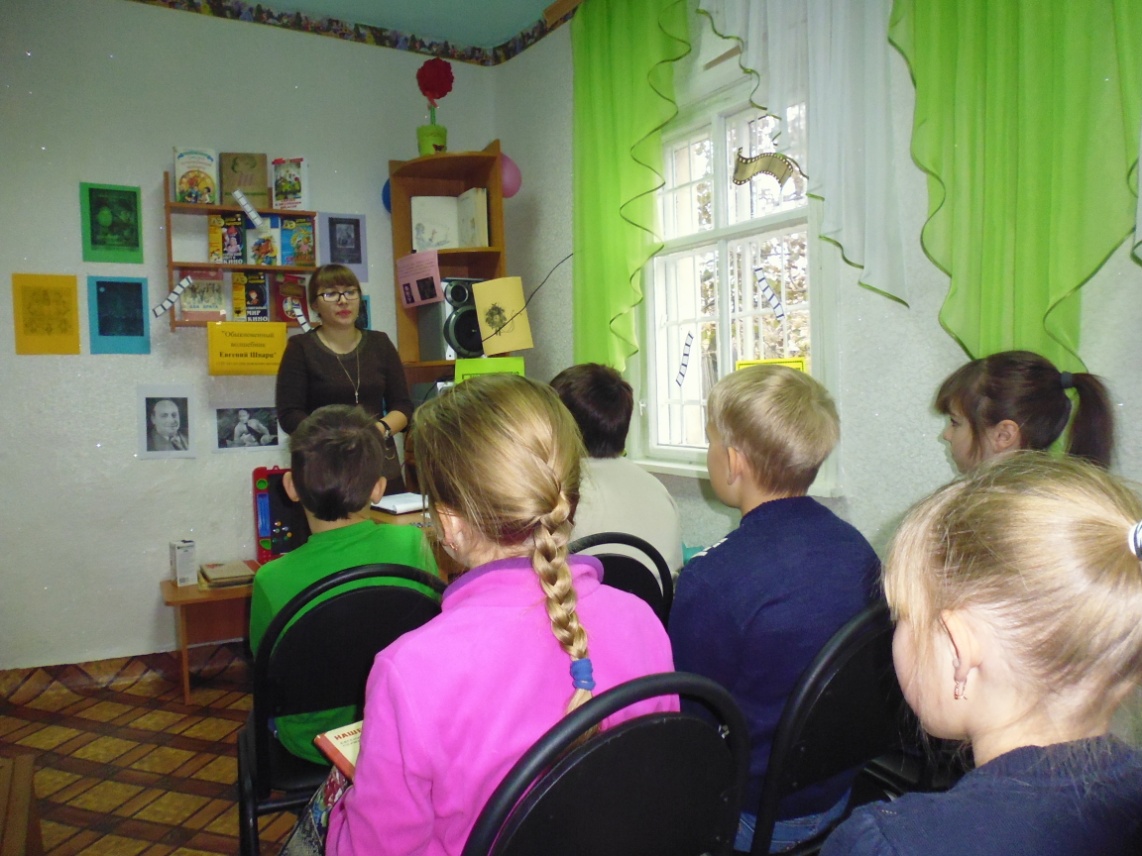 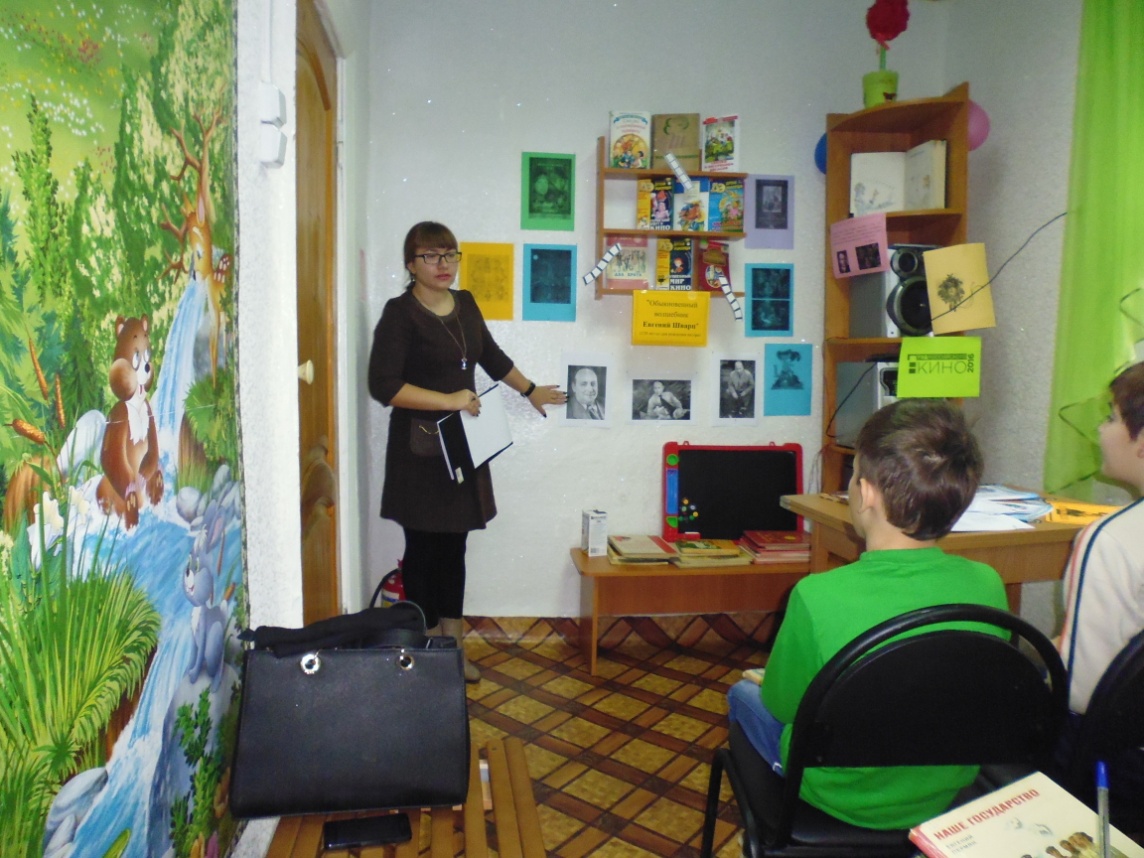 Затем мальчики и девочки начали своё путешествие в сказочную страну Евгения Шварца. А открыла им дверь в волшебный мир «Сказка о потерянном времени». Учащиеся отвечали на вопросы по произведению, самостоятельно выполняли тест. 									Весело прошла игра «Да  -   Нет», в ходе которой ребята отдохнули и проверили свои знания. 									Далее дети разгадывали кроссворд с зашифрованным словом «Время».Затем учащиеся удачно справились с заданием «Найди потерянное слово», вставляя в текст  пропущенные по смыслу  слова.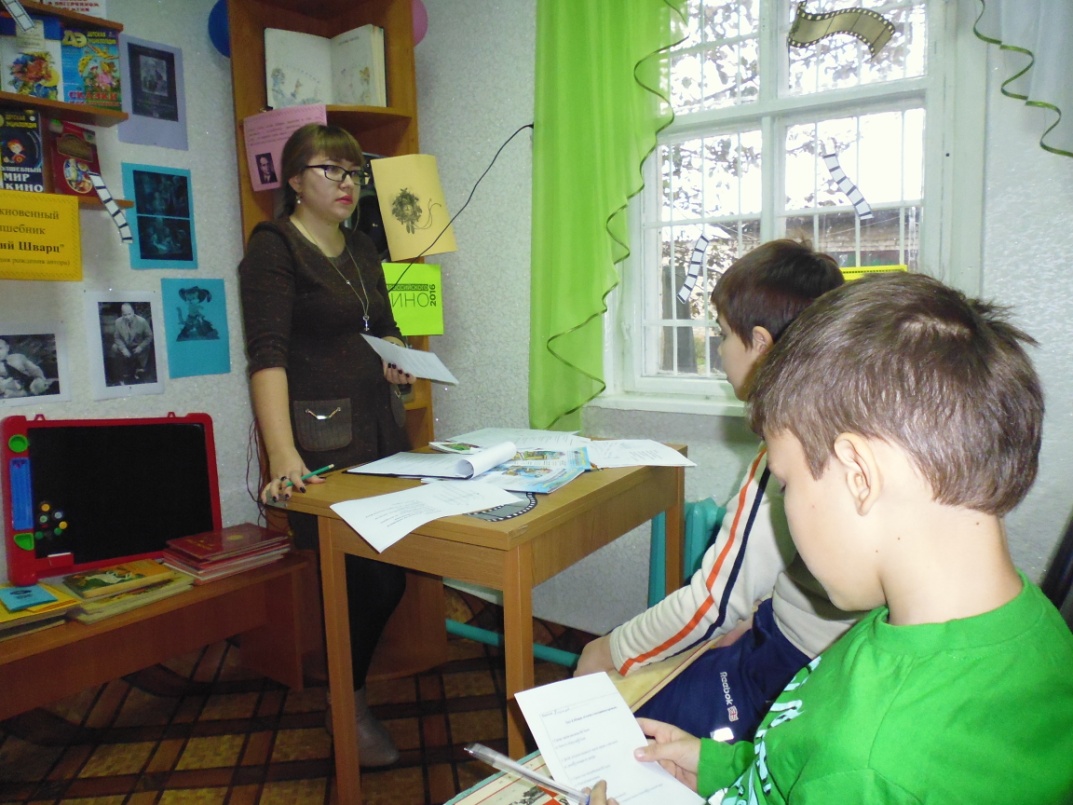 Продолжая знакомиться с творчеством Евгения Шварца, ребята вместе с библиотекарем обзорно проанализировали сказки «Два брата», «Рассеянный волшебник» и «Новые приключения Кота  в сапогах». А викторина по произведениям помогла ребятам закрепить новую информацию.  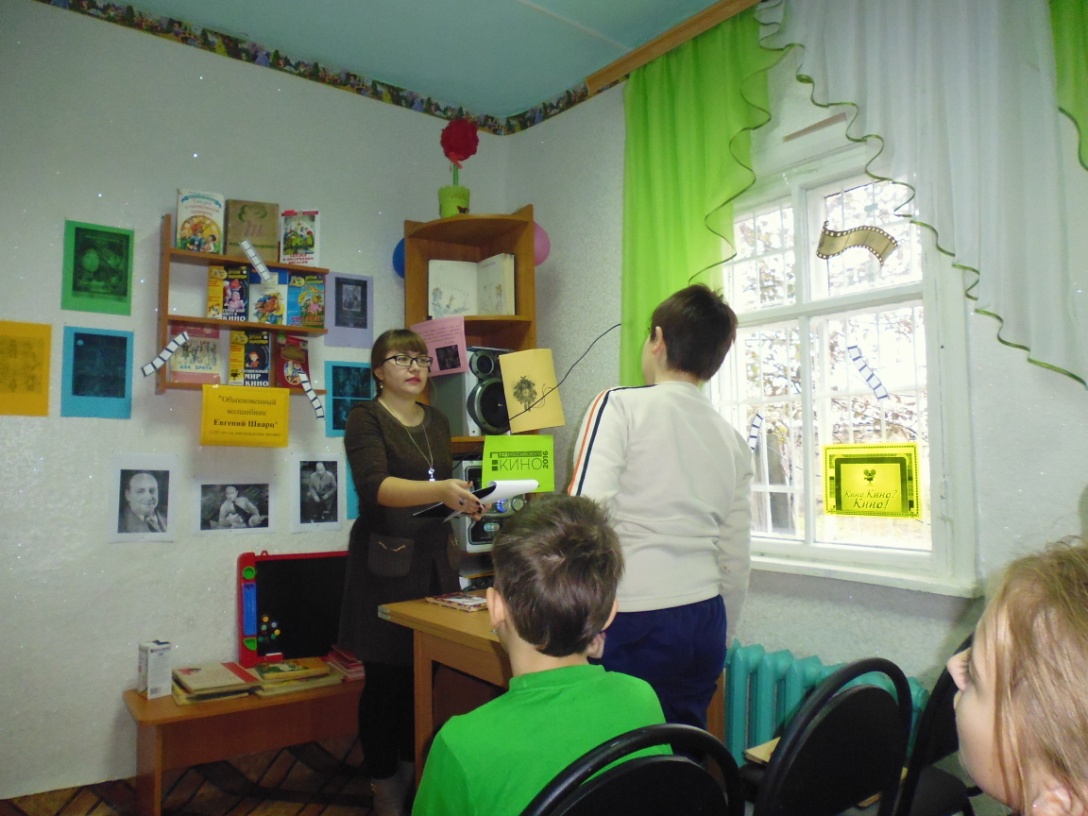 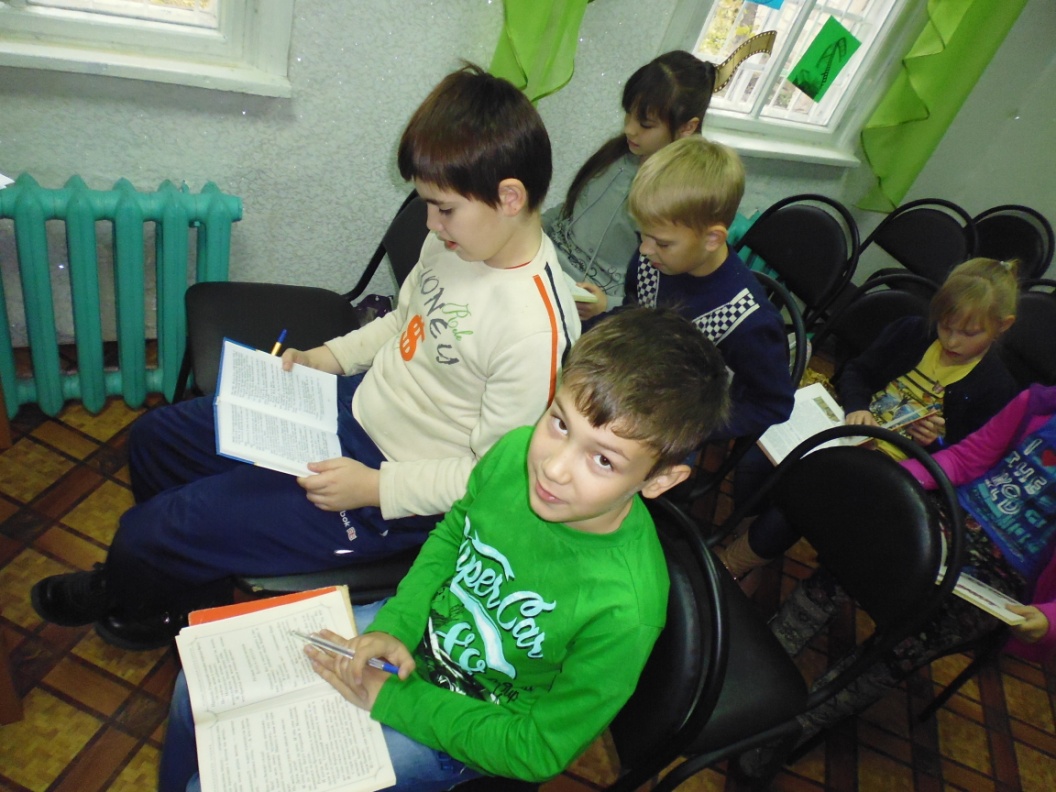 В конце мероприятия дети вспомнили пословицу «Делу время, потехе час», с помощью которой герои «Сказки о потерянном времени» попали в избушку волшебников.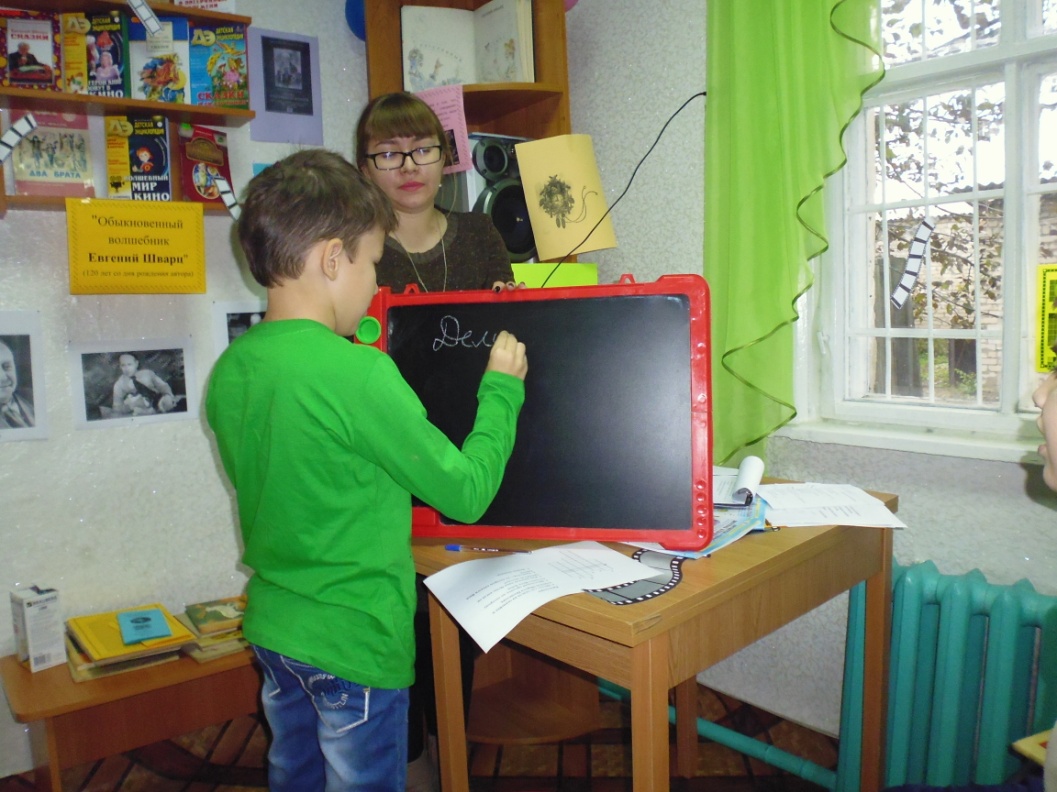 Рефлексия показала, что мальчишки и девчонки  с интересом провели время. Учащиеся продемонстрировали себя начитанными, эрудированными людьми. На вопросы  отвечали аргументировано, подкрепляя свои ответы выдержками из текстов. Сказки Евгения Шварца  весьма поучительны для подрастающего поколения: они учат нас добру, любви, терпимости, ответственности, бережному отношению к своему времени.